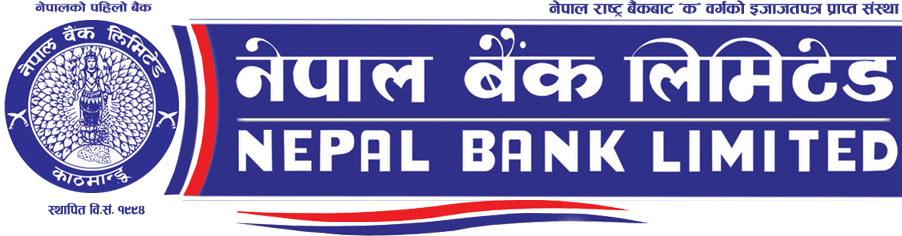 			Nepal Bank Ltd.              Head Office, General Service DepartmentInvitation for Sealed QuotationFor The procurement of Agency Service To Handle Social Media of Nepal Bank Ltd.(First date of publication 2078/04/13)Nepal Bank invites sealed quotations from registered Suppliers for the agency service to Handle Bank’s Social Media. Eligible Bidders may obtain further information and inspect the Bidding Documents at the office of Nepal Bank Ltd. Head Office, General Service Department.A complete set of Bidding Documents may be purchased from the office of Nepal Bank Ltd, General Service Department by eligible Bidders on the submission of a written application, along with the copy of company/firm registration certificate, and upon  payment of a non-refundable fee of NRs. 1000.00 till 2078/04/27 during office hours.Bidder should  deposit  the  cost  of  bidding  document  in  the following account  Name of the Bank : Nepal Bank Ltd	Name of Office : Kathmandu Banking Office, BhugolparkOffice Code no. : 002 	Office Account no.: 00200106711283000001Sealed bids must be submitted to the Head Office, General Service Department by on or before 12:15 of 2078/04/28. Bids received after this deadline will be rejected.The bids will be opened in the presence of Bidders' representatives who choose to attend at 12:30 PM of 2078/04/28 at the General Service Department. Bids must be valid for a period of 45 days after bid opening and must be accompanied by a bid security amounting to a minimum of 18,000/- which shall be valid for 30 days beyond the validity period of the bid (i.e. 2078/07/08). If bidder wishes to submit the Cash Security, the cash should be deposited in Deposit Account No 00200106700280000001 (Bid Deposit A/C) at Kathmandu Banking Office, Bhugolpark, Kathmandu and submit the receipt of the deposited amount of cash along with the Sealed Quotation.If the last date of purchasing and /or submission falls on a government holiday, then the next working day shall be considered as the last date. In such case the validity period of the bid security shall remain the same as specified for the original last date of bid submission.The Purchaser reserves the right to accept or reject, wholly or partly any or all the Sealed Quotations without assigning any reason, whatsoever.